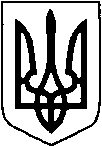 МАР’ЯНІВСЬКА  СЕЛИЩНА РАДАЛУЦЬКОГО РАЙОНУ ВОЛИНСЬКОЇ ОБЛАСТІВОСЬМОГО СКЛИКАННЯПРОЄКТРІШЕННЯ__листопада 2022 року                смт Мар’янівка                                            № 32/_Про внесення змін до рішення селищної ради від 23.12.2021 №21/18 «Прозатвердження Програми підтримки Трудового архіву Горохівської міської ради Луцького району на 2022-2025 роки»Відповідно до статей 26, 59 Закону України «Про місцеве самоврядування в Україні», ст.91 Бюджетного кодексу України, враховуючи лист Трудового архіву Горохівської міської ради Луцького району Волинської області від 11.11.2022             № 16/01-34, селищна рада ВИРІШИЛА:1. Внести зміни в розділ 4 Ресурсне забезпечення Програми підтримки Трудового архіву Горохівської міської ради Луцького району на 2022-2025 роки, затвердженої рішенням Мар’янівської селищної ради від 23.12.2021 №21/18,               а саме: « 2023 рік суму  75000 гривень замінити на 82530 гривень». Загальний обсяг фінансових ресурсів Програми  на 2022-2025 роки збільшити  з 320 000 гривень на 327 530 гривень.        2. Контроль за  виконанням цього рішення покласти на постійну комісію з питань бюджету, фінансів, планування, управління власністю, соціально-економічного розвитку та інвестиційної діяльності, депутатської діяльності та етики, дотримання прав людини, законності та правопорядку селищної ради.Селищний голова                                                                            Олег БАСАЛИКЛюдмила Яцько 